Ո Ր Ո Շ ՈՒ Մ01 հունիսի 2020 թվականի   N 686-Ա ԱՐՏԱԿԱՐԳ ԴՐՈՒԹՅԱՆ ՊԱՅՄԱՆՆԵՐՈՒՄ ԿԱՊԱՆ ՀԱՄԱՅՆՔԻ ՆԱԽԱԴՊՐՈՑԱԿԱՆ ՈՒՍՈՒՄՆԱԿԱՆ ՀԱՍՏԱՏՈՒԹՅՈՒՆՆԵՐՈՒՄ ԱՄԱՌԱՅԻՆ ԱՐՁԱԿՈՒՐԴՆԵՐԻ ԺԱՄԱՆԱԿԱՀԱՏՎԱԾՈՒՄ ԱՇԽԱՏԱՆՔՆԵՐԻ ԿԱԶՄԱԿԵՐՊՄԱՆ ԱՌԱՆՁԻՆ ՀԱՐՑԵՐԸ ԿԱՆՈՆԱԿԱՐԳԵԼՈՒ ՄԱՍԻՆՂեկավարվելով <<Տեղական ինքնակառավարման մասին>> Հայաստանի Հանրապետության օրենքի 35-րդ հոդվածի 1-ին մասի 24) կետով,  46-րդ հոդվածով և հաշվի առնելով ՀՀ կրթության և գիտության նախարարի 2007 թվականի հունվարի 26-ի թիվ 29-Ն հրամանը ո ր ո շ ու մ  ե մ․1.  Համայնքային ենթակայության նախադպրոցական ուսումնական հաստատություններում, բացառությամբ՝ <<Կապանի թիվ 11>> ՆՈՒՀ, <<Սյունիք մանկապարտեզ>>, <<Արծվանիկ մանկապարտեզ>>, <<Դավիթբեկի մանկապարտեզ>> և <<Ծավ մանկապարտեզ>> ՀՈԱԿ-ների, 2020 թվականի հունիսի 1-ից մինչև օգոստոսի 31-ն ընկած ժամանակահատվածում երեխաների հաճախումների նվազման պայմաններում աշխատանքային ծանրաբեռնվածությունը, աշխատակիցների հաստիքային միավորները կանոնակարգելու նպատակով առաջնորդվել ՀՀ կրթության և գիտության նախարարի 2007 թվականի, հունվարի 26-ի թիվ 29-Ն հրամանի թիվ 1 հավելվածով։2.  Հաշվի առնելով Հայաստանի Հանրապետությունում նոր կորոնավիրուսային հիվանդության (COVID-19) հետևանքով առաջացած արտակարգ իրավիճակը՝ անկախ խմբերի թվից վերոնշյալ ժամանակահատվածում, հաստատության բուժքրոջ համար պահպանել 1 հաստիքային միավորը, իսկ մեկ խմբի դեպքում՝ լվացարարի համար սահմանել 0,25 հաստիքային միավոր։3.  Հաստատության տնօրեններին՝ ապահովել սույն որոշումից բխող գործառույթների իրականացումը։ՀԱՄԱՅՆՔԻ ՂԵԿԱՎԱՐ                                      ԳԵՎՈՐԳ ՓԱՐՍՅԱՆ2020թ. հունիսի  01
        ք. Կապան
ՀԱՅԱՍՏԱՆԻ ՀԱՆՐԱՊԵՏՈՒԹՅԱՆ ԿԱՊԱՆ ՀԱՄԱՅՆՔԻ ՂԵԿԱՎԱՐ
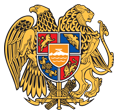 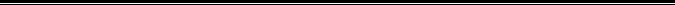 Հայաստանի Հանրապետության Սյունիքի մարզի Կապան համայնք 
ՀՀ, Սյունիքի մարզ, ք. Կապան, +374-285-42036, 060521818, kapan.syuniq@mta.gov.am